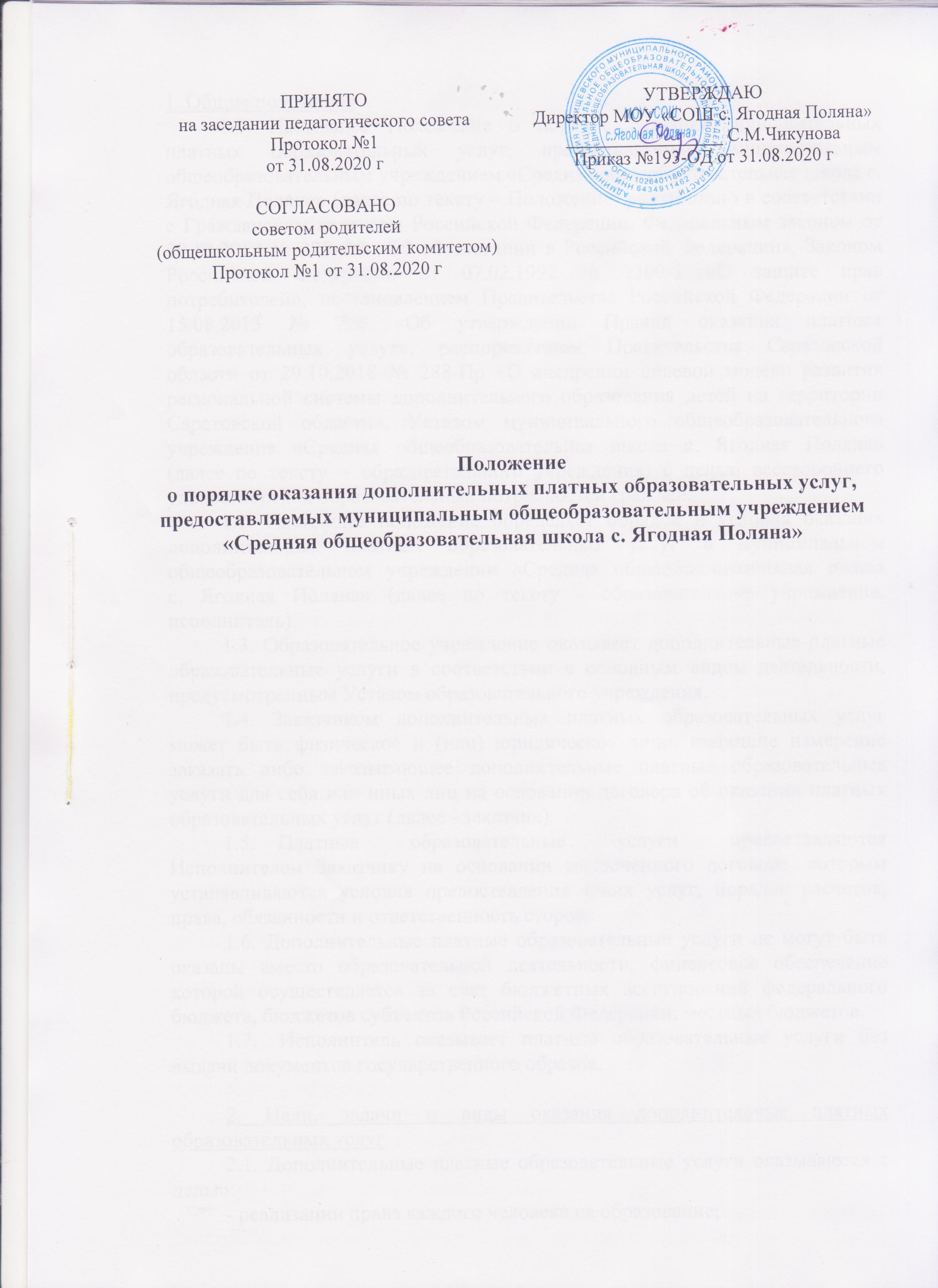 1. Общие положения	1.1. Настоящее Положение о порядке оказания дополнительных платных образовательных услуг, предоставляемых муниципальным общеобразовательным учреждением «Средняя общеобразовательная школа с. Ягодная Поляна» (далее по тексту – Положение) разработано в соответствии с Гражданским кодексом Российской Федерации, Федеральным законом от 29.12.2012 № 273-ФЗ «Об образовании в Российской Федерации», Законом Российской Федерации от 07.02.1992 № 2300-1 «О защите прав потребителей», постановлением Правительства Российской Федерации от 15.08.2013 № 706 «Об утверждении Правил оказания платных образовательных услуг», распоряжением Правительства Саратовской области от 29.10.2018 № 288-Пр «О внедрении целевой модели развития региональной системы дополнительного образования детей на территории Саратовской области», Уставом муниципального общеобразовательного учреждения «Средняя общеобразовательная школа с. Ягодная Поляна» (далее по тексту – образовательного учреждения) с целью всестороннего удовлетворения образовательных потребностей граждан.	1.2. Настоящее положение определяет порядок и условия оказания дополнительных платных образовательных услуг в муниципальном общеобразовательном учреждении «Средняя общеобразовательная школа         с. Ягодная Поляна» (далее по тексту - образовательное учреждение, исполнитель). 	1.3. Образовательное учреждение оказывает дополнительные платные образовательные услуги в соответствии с основным видом деятельности, предусмотренным Уставом образовательного учреждения.	1.4. Заказчиком дополнительных платных образовательных услуг может быть физическое и (или) юридическое лицо, имеющие намерение заказать либо заказывающее дополнительные платные образовательные услуги для себя или иных лиц на основании договора об оказании платных образовательных услуг (далее - заказчик).	1.5.	Платные образовательные услуги предоставляются Исполнителем Заказчику на основании заключенного договора, которым устанавливаются условия предоставления таких услуг, порядок расчетов, права, обязанности и ответственность сторон.	1.6. Дополнительные платные образовательные услуги не могут быть оказаны вместо образовательной деятельности, финансовое обеспечение которой осуществляется за счет бюджетных ассигнований федерального бюджета, бюджетов субъектов Российской Федерации, местных бюджетов.		1.7.	Исполнитель оказывает платные образовательные услуги без выдачи документов государственного образца.	2. Цели, задачи и виды оказания дополнительные платных образовательных услуг	2.1. Дополнительные платные образовательные услуги оказываются с целью:	- реализации права каждого человека на образование;	- интеллектуального, духовно-нравственного и творческого развития человека, удовлетворения его образовательных потребностей и интересов;	- создания условий для художественного образования и эстетического воспитания детей, приобретения ими знаний, умений, навыков в области выбранного вида искусств, опыта творческой деятельности.	2.2. Оказывая дополнительные платные образовательные услуги, учреждение определяет следующие задачи:	- развивать интерес обучающихся к самостоятельному приобретению знаний;	- расширять кругозор обучающихся;	- создавать условия для реализации творческих и интеллектуальных способностей обучающихся.	2.3. Видами дополнительных платных образовательных услуг являются:	а)	изучение специальных дисциплин (курсов) по всем учебным курсам, предметам, дисциплинам (модулям), входящим в состав основных общеобразовательных программ начального общего, основного общего и среднего общего образования, реализуемых общеобразовательными учреждениями в установленном порядке;	б)	преподавание специальных курсов и циклов дисциплин, организация занятий по углубленному изучению предметов сверх программ и сверх часов по данным курсам, предметам, дисциплинам (модулям), предусмотренных дополнительными образовательными программами по направленностям, реализуемыми Учреждением;	в)	репетиторство по иностранным языкам, всем предметам художественно-эстетического цикла;	г)	организация творческих лагерей (в каникулярное время), клубов по интересам;	д)	организация групп по адаптации детей дошкольного возраста, не посещавших дошкольное образовательное учреждение, к условиям школьной жизни (до поступления в общеобразовательное учреждение);	е)	создание групп для детей дошкольного возраста по развитию их творческих способностей и подготовке к школе;	ж)	создание различных студий, групп, школ по обучению и приобщению детей к знанию мировой культуры, техники, народных промыслов;	з)	создание групп по совершенствованию мастерства обучающихся по окончанию курса обучения;	и)	организация групп здоровья, различных курсов, мастер-классов для родителей (законных представителей) (прикладное творчество, изобразительное искусство, искусство дизайна, спорт, тренинги социальной адаптации детей и подростков и др.);	к)	организация тренировочных занятия в спортивном зале;	л)	организация консультаций для населения;	м)	создание групп специального обучения для детей с ограниченными возможностями здоровья;	н)	услуги, оказываемые учреждением в рамках системы персонифицированного финансирования дополнительного образования.	3. 	Порядок предоставления платных образовательных услуг	3.1. Исполнитель обязан обеспечить заказчику оказание дополнительных платных образовательных услуг в полном объеме в соответствии с образовательными программами (частью образовательной программы) и условиями договора об оказании платных образовательных услуг (далее по тексту - договор).	3.2. Исполнитель обязан до заключения договора и в период его действия предоставлять заказчику достоверную информацию о себе, об оказываемых дополнительных платных образовательных услугах, обеспечивающую возможность их правильного выбора.	3.3. Исполнитель обязан довести до заказчика информацию, содержащую сведения о предоставлении дополнительных платных образовательных услуг в порядке и объеме, которые предусмотрены Законом Российской Федерации «О защите прав потребителей» и Федеральным законом «Об образовании в Российской Федерации».	3.4. 	Исполнитель обязан обеспечить доступность информации, предусмотренной пунктами 3.2. и 3.3 настоящего Положения, в месте фактического осуществления образовательной деятельности.	3.5. Между Исполнителем и Заказчиком заключается в простой письменной форме и содержит следующие сведения:	а)	полное наименование и фирменное наименование (при наличии) исполнителя - юридического лица; фамилия, имя, отчество (при наличии) исполнителя - индивидуального предпринимателя;	б)	место нахождения или место жительства исполнителя;	в)	наименование или фамилия, имя, отчество (при наличии) заказчика, телефон заказчика;	г)	место нахождения или место жительства заказчика;	д)	фамилия, имя, отчество (при наличии) представителя исполнителя и (или) заказчика, реквизиты документа, удостоверяющего полномочия представителя исполнителя и (или) заказчика;	е)	фамилия, имя, отчество (при наличии) обучающегося, его место жительства, телефон (указывается в случае оказания платных образовательных услуг, в пользу обучающегося, не являющегося заказчиком по договору);	ж)	права, обязанности и ответственность исполнителя, заказчика и обучающегося;	з)	полная стоимость образовательных услуг, порядок их оплаты;	и)	сведения о лицензии на осуществление образовательной деятельности (наименование лицензирующего органа, номер и дата регистрации лицензии);	к)	вид, уровень и (или) направленность образовательной программы (часть образовательной программы определенного уровня, вида и (или) направленности);	л)	форма обучения;	м)	сроки освоения образовательной программы (продолжительность обучения);	н)	вид документа (при наличии), выдаваемого обучающемуся после успешного освоения им соответствующей образовательной программы (части образовательной программы);	о)	порядок изменения и расторжения договора;	п)	другие необходимые сведения, связанные со спецификой оказываемых платных образовательных услуг.	3.6.	Договор между Исполнителем и Заказчиком, заключаемый в рамках системы персонифицированного финансирования посредством ИС, дополнительно к сведениям, указанным в пункте 2.4 настоящего Положения, должен содержать следующие сведения:	а)	номер сертификата дополнительного образования, выданного обучающемуся;	б)	даты начала и окончания обучения;	в)	продолжительность образовательной программы в часах;	г)	порядок списания, блокировки и возврата средств сертификата дополнительного образования.	3.7. При заключении договора учреждение руководствуется примерными формами договоров, утверждаемыми федеральным органом исполнительной власти, осуществляющим функции по выработке государственной политики и нормативно-правовому регулированию в сфере образования.	3.8.	Договор между Исполнителем и Заказчиком, составляется в двух экземплярах, один из которых находится у исполнителя, другой – у заказчика. Договор, заключенный в рамках системы персонифицированного финансирования в виде твердой оферты, хранится в единственном экземпляре в электронном виде в ИС, с обязательным составлением в двух письменных экземплярах заявления о приеме обучающегося (заявления об акцепте оферты).	3.9.	Исполнитель обязан обеспечить заказчику оказание платных образовательных услуг в полном объеме в соответствии с образовательными программами (частью образовательной программы) и условиями договора.	3.10.	Заказчик обязан оплатить оказываемые платные образовательные услуги в порядке и в сроки, указанные в договоре.	3.11.	Отказ заказчика от предлагаемых ему платных образовательных услуг не может быть причиной изменения объема и условий, уже предоставляемых ему исполнителем образовательных услуг.	3.12.	Стоимость оказываемых платных образовательных услуг в договоре определяется по соглашению между исполнителем и заказчиком на основании смет затрат по соответствующим видам услуг, а также на основании тарифов, утвержденных постановлением главы администрации муниципального образования. По требованию заказчика исполнитель обязан ознакомить его со сметой.	3.13.	Увеличение стоимости платных образовательных услуг после заключения договора не допускается, за исключением увеличения стоимости указанных услуг с учетом уровня инфляции, предусмотренного основными характеристиками федерального бюджета на очередной финансовый год и плановый период.	3.14.	Оказание платных дополнительных образовательных услуг осуществляется привлекаемыми для этого педагогами образовательного учреждения. Трудовые отношения с непосредственными исполнителями оформляются в установленной Трудовым кодексом РФ форме и на основании приказа директора учреждения. 	3.15.	Родители (законные представители) обеспечивают Исполнителя (обучающегося) предметами, необходимыми для обеспечения занятий по платным дополнительным образовательным услугам.	3.16.	Организация, осуществляющая образовательную деятельность обязана соблюдать утвержденные ею учебный план, годовой календарный учебный график и расписание занятий.	3.17.	Режим занятий устанавливается организацией, осуществляющей образовательную деятельность.	3.18.	Педагогический совет и совет учреждения определяет общую стратегию и координацию по организации платных дополнительных образовательных услуг. Директор образовательного учреждения назначает приказом ответственных работников и возлагает на них ответственность за процесс организации и осуществления занятий по платным дополнительным образовательным услугам; заключает договора с родителями (законными представителями) учащихся на оказание платной дополнительной образовательной услуги; осуществляет контроль за разработкой и выполнением сметы доходов и расходов по приносящей доход деятельности	3.19.	Оплата за обучение осуществляется на основании тарифов, утвержденных постановлением администрации муниципального района или же сметы расходов на оказание платных образовательных услуг с обязательным зачислением полученных средств на лицевой счет организации, осуществляющей образовательную деятельность. Оплата за обучение в части услуг, оказываемых в рамках системы персонифицированного финансирования, не может превышать нормативную стоимость образовательной программы (части образовательной программы), определенную уполномоченным органом муниципального района на основании Правил персонифицированного финансирования и Методики определения нормативной стоимости образовательной услуги по реализации дополнительных общеобразовательных общеразвивающих программ в рамках системы персонифицированного финансирования, принятых в муниципальном районе.	3.20. В стоимость дополнительных платных услуг входят:	расходы по заработной плате согласно заключенным трудовым договорам с работниками, непосредственно участвующих в оказании дополнительных платных услуг;	начисления на заработную плату;	расходы по содержанию и эксплуатации основных фондов и имущества;	расходы, необходимых для предоставления конкретной услуги.	3.21. Работа по ведению бухгалтерского учета, связанного с предоставлением дополнительных платных образовательных услуг, осуществляется в соответствии с Инструкцией по бухгалтерскому учету, утвержденной приказом Министерства финансов России. Сбор средств, получаемых за предоставление дополнительных платных услуг, производится через учреждение банка или в кассу Исполнителя.	3.22. Определяется размер и порядок оплаты труда работников образовательного учреждения, участвующих в оказании дополнительных платных образовательных услуг.	3.23. Полученный от предоставления платных образовательных услуг доход Исполнитель распределяет следующим образом:	а) до 50 % от суммы дохода, полученного Исполнителем за предоставление платных образовательных услуг, может быть направлено на заработную плату педагогам, реализующим функцию предоставления платной образовательной услуги, с учетом отчислений во все фонды;	б) до 80% от суммы дохода, полученного Исполнителем при реализации дополнительных общеобразовательных программ, оказываемых в рамках системы персонифицированного финансирования, направляется на заработную плату педагогам,реализующим функцию предоставления платной образовательной услуги, с учетом отчислений во все фонды;	в) оставшиеся суммы дохода, полученного Исполнителем за предоставление платных образовательных услуг, может быть направлено на поддержание и развитие материально-технической базы Исполнителя, а также на уставную деятельность, связанную с образовательной, в том числе на:	приобретение учебной, методической, научной литературы, периодических изданий для обеспечения учебного процесса, управления и функционирования образовательного учреждения;	приобретение бланковой продукции (ведомости, дипломы, вкладыши и т.п.), бланков строгой отчетности;	приобретение необходимого оборудования;	текущий ремонт помещений, оборудования, инвентаря, находящихся на балансе образовательного учреждения;	на развитие материально-технической базы, содержание имущества и топливно- энергетических ресурсов;	приобретение программных продуктов;	затраты на проведение конкурсов, семинаров;	затраты на проведение опытно-экспериментальных, научно-методических работ, связанных с совершенствованием учебно-воспитательного процесса в образовательном учреждении;	расходы по организации и осуществлению в образовательном учреждении платной образовательной и иной деятельности;	иные виды расходов.	4. Ответственность исполнителя и заказчика	4.1. За неисполнение либо ненадлежащее исполнение обязательств по договору исполнитель и заказчик несут ответственность, предусмотренную договором и законодательством Российской Федерации.	4.2. При обнаружении недостатка дополнительных платных образовательных услуг, в том числе оказания их не в полном объеме, предусмотренном образовательными программами (частью образовательной программы), заказчик вправе по своему выбору потребовать:	а) безвозмездного оказания образовательных услуг;	б) соразмерного уменьшения стоимости оказанных дополнительных платных образовательных услуг;	в) возмещения понесенных им расходов по устранению недостатков оказанных дополнительных платных образовательных услуг своими силами или третьими лицами.	4.3. Заказчик вправе отказаться от исполнения договора и потребовать полного возмещения убытков, если в установленный договором срок недостатки дополнительных платных образовательных услуг не устранены исполнителем. Заказчик также вправе отказаться от исполнения договора, если им обнаружен существенный недостаток оказанных дополнительных платных образовательных услуг или иные существенные отступления от условий договора.	4.4. Если исполнитель нарушил сроки оказания дополнительных платных образовательных услуг, либо если во время их оказания стало очевидным, что они не будут осуществлены в срок, заказчик вправе по своему выбору:	а) назначить исполнителю новый срок, в течение которого исполнитель должен приступить к оказанию дополнительных платных образовательных услуг и (или) закончить оказание дополнительных платных образовательных услуг;	б) поручить оказать дополнительных платные образовательные услуги третьим лицам за разумную цену и потребовать от исполнителя возмещения понесенных расходов;	в) потребовать уменьшения стоимости дополнительных платных образовательных услуг;	г) расторгнуть договор.	4.5. Заказчик вправе потребовать полного возмещения убытков, причиненных ему в связи с нарушением сроков начала и (или) окончания оказания дополнительных платных образовательных услуг, а также в связи с недостатками платных образовательных услуг.	4.6. По инициативе исполнителя договор может быть расторгнут в одностороннем порядке в следующем случае:	а) применение к обучающемуся, достигшему возраста 15 лет, отчисления как меры дисциплинарного взыскания;	б) установление нарушения порядка приема в осуществляющую образовательную деятельность организацию, повлекшего по вине обучающегося его незаконное зачисление в эту образовательную организацию;	в) просрочка оплаты стоимости дополнительных платных образовательных услуг;	г) невозможность надлежащего исполнения обязательств по оказанию дополнительных платных образовательных услуг вследствие действий (бездействия) обучающегося, заказчика.ОБРАЗЕЦДОГОВОР № ___возмездного оказания услуг с. Ягодная Поляна				                 «__» __________ ____ г	Муниципальное общеобразовательное учреждение «Средняя общеобразовательная школа с. Ягодная Поляна» Татищевского муниципального района Саратовской области, именуемая в дальнейшем Исполнитель, в лице директора, __________________________, действующего на основании Устава, с одной стороны, и родитель (лицо, его заменяющее) ребёнка,__________________________________________________________, проживающий по адресу:___________________________________________ именуемый в дальнейшем Заказчик, с другой стороны, заключили настоящий договор о нижеследующем:1. Предмет договора.1.1.По договору возмездного оказания услуг Исполнитель обязуется по заданию Заказчика оказать услуги, указанные в п.1.2. настоящего Договора, а Заказчик обязуется оплатить эти услуги.1.2. Исполнитель обязуется оказать следующие услуги: занятия в группе по подготовке детей к школе, в объёме, сроки и за плату, определённую настоящим договором, в помещении школы с. Ягодная Поляна.2. Права и обязанности Сторон.2.1. Исполнитель обязан:- оказать услуги с надлежащим качеством;- обеспечить ребенку: охрану жизни и укрепление его физического и психического здоровья, интеллектуальное, физическое и личное развитие; формирование творческих способностей и интересов; индивидуальный подход с учетом особенностей развития; заботу об эмоциональном благополучии; защиту от всех форм физического и психического насилия.- организовать предметно-развивающую среду в МОУ (помещение, оборудование, учебно-наглядные пособия, игры).- организовать деятельность ребенка в соответствии с его возрастом, индивидуальными способностями, содержанием образовательной программы.- проводить оздоровительные мероприятия, соблюдая санитарно-гигиенические требования в соответствии с возрастом ребенка и состоянием его здоровья. - установить график посещения ребенком: __________________________________.2.2. Заказчик обязуется:- своевременно оплачивать Исполнителю стоимость оказанных услуг, в порядке, предусмотренном настоящим Договором;2.3. Заказчик имеет право:2.3.1. При заключении договора Заказчик должен быть ознакомлен с Положением об оказании дополнительных платных услуг, предоставляемых Муниципальным общеобразовательным учреждением «Средняя общеобразовательная школа с. Ягодная Поляна».2.3.2. Отказаться от исполнения Договора в любое время.3. Стоимость услуг. Порядок расчетов.3.1. Цена по настоящему Договору составляет ________ рублей за 1 занятие (30 минут) в расчете на одного человека.3.2. Общая сумма по Договору за месяц занятий устанавливается планом-графиком, разрабатываемым и подписываемым обеими сторонами, на каждый месяц, по форме согласно приложению.3.3.Оплата услуг Исполнителя производится в 100% объеме, в порядке предоплаты, за месяц.3.4. Оплата услуг вносится родителями в кассу Исполнителя или путем перечисления на его расчетный счет, каждого 1 (первого) числа месяца.4. Ответственность Сторон.4.1. За невыполнение или ненадлежащее выполнение обязательств по настоящему договору Исполнитель и Заказчик несут ответственность в соответствии с законодательством Российской Федерации.5. Срок действия договора.5.1. Настоящий Договор вступает в силу с момента его подписания Сторонами и действует до ____________________ года.6. Порядок изменения и расторжения договора.6.1.	Любые изменения и дополнения к настоящему Договору имеют силу только в том случае, если они оформлены в письменном виде и подписаны обеими Сторонами.6.2.	Заказчик вправе в одностороннем порядке отказаться от исполнения
настоящего Договора при условии оплаты Исполнителю фактически понесенных им расходов.6.3. Исполнитель вправе в одностороннем порядке отказаться от исполнения настоящего Договора лишь при условии полного возмещения Заказчику убытков.6.4.	Сторона, решившая расторгнуть настоящий Договор, должна направить письменное уведомление о намерении расторгнуть настоящий Договор другой Стороне не позднее, чем за 5 (пять) дней до предполагаемого дня расторжения настоящего Договора.7. Прочие условия.7.1. Условия настоящего Договора могут быть изменены по взаимной договоренности сторон. В этом случае стороны подписывают дополнительное соглашение к договору.7.2. Споры и разногласия, которые могут возникнуть при исполнении настоящего Договора будут по возможности разрешаться путем переговоров между сторонами.7.3. В случае невозможности разрешения разногласий путем переговоров они подлежат разрешению в судебном порядке, согласно действующему законодательству Российской Федерации.7.4. Приложения к настоящему договору являются его неотъемлемой частью.7.5. Настоящий Договор составлен в двух экземплярах, имеющих одинаковую юридическую силу, по одному экземпляру для каждой из Сторон. 7.6. Группа по подготовке детей к школе формируется на основании положения об оказании возмездных услуг и заявлении родителей на имя Исполнителя.8. Подписи и реквизиты сторон:Заказчик:Исполнитель:Ф.И.О. _________________________________Паспорт _________________________________Адрес _________________________________Телефон _________________________________Подпись _________/ ______________/                                      (расшифровкамуниципальное общеобразовательное учреждение «Средняя общеобразовательная школа с. Ягодная Поляна» Адрес:Телефон: ИНН КПП БИК ОГРН р/с Банк: Подпись _________/ ______________/                                      (расшифровка        М.П.